ANEXO III, REPRESENTACIÓN LEGAL (VARIOS PROPIETARIOS/AS - USUFRUCTUARIOS/AS)SUBVENCIONES, EN RÉGIMEN DE CONCURRENCIA COMPETITIVA, PARA LA CONVOCATORIA PARA  ELFOMENTO DEL ALQUILER  Y CREACIÓN DE BOLSA DE VIVIENDAS DISPONIBLES EN EL RURAL, DEL PROGRAMA “Y PARA VIVIR LUGO”, ANUALIDAD 2024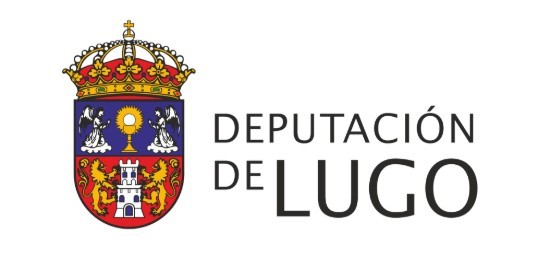 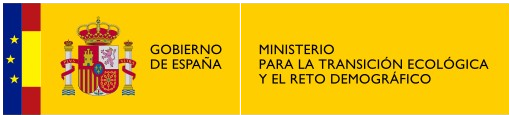 AUTORIZA a ser representado por,En relación al procedimiento de concesión de subvenciones en régimen de concurrencia competitiva, para la convocatoria para el fomento del alquiler y creación de bolsa de vivendas disponibles en el rural, dentro del Programa “Y para vivir Lugo” de la Diputación Provincial de Lugo, para la anualidad 2024.Y para que así conste y produzca los efectos oportunos, firmo la presente:(Todos los solicitantes)Conforme( El representante legal)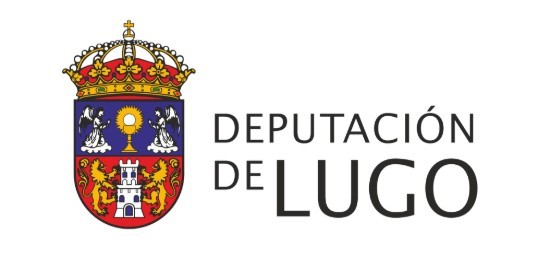 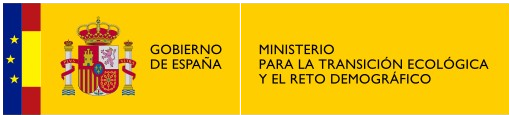 En                           , a       de                de 202_            SR. PRESIDENTE DA DEPUTACIÓN PROVINCIAL DE LUGO- SECCIÓN DE PROMOCIÓN ECONÓMICA E EMPREGO -SOLICITANTE 1 en calidad de:SOLICITANTE 1 en calidad de:SOLICITANTE 1 en calidad de:Nombre/Denominación social:                                                                       Nombre/Denominación social:                                                                       NIF:                               Dirección:                                                                                                                                             Dirección:                                                                                                                                             Dirección:                                                                                                                                             CP:             Localidad:                                 Provincia:                                      SOLICITANTE 2 en calidad de:SOLICITANTE 2 en calidad de:SOLICITANTE 2 en calidad de:Nombre/Denominación social:                                                                       Nombre/Denominación social:                                                                       NIF:                               Dirección:                                                                                                                                             Dirección:                                                                                                                                             Dirección:                                                                                                                                             CP:             Localidad:                                 Provincia:                                      SOLICITANTE 3 en calidad de:SOLICITANTE 3 en calidad de:SOLICITANTE 3 en calidad de:Nombre/Denominación social:                                                                       Nombre/Denominación social:                                                                       NIF:                               Dirección:                                                                                                                                             Dirección:                                                                                                                                             Dirección:                                                                                                                                             CP:             Localidad:                                 Provincia:                                      SOLICITANTE 4 en calidad de:SOLICITANTE 4 en calidad de:SOLICITANTE 4 en calidad de:Nombre/Denominación social:                                                                       Nombre/Denominación social:                                                                       NIF:                               Dirección:                                                                                                                                             Dirección:                                                                                                                                             Dirección:                                                                                                                                             CP:             Localidad:                                 Provincia:                                      SOLICITANTE 5 en calidad de:SOLICITANTE 5 en calidad de:SOLICITANTE 5 en calidad de:Nombre/Denominación social:                                                                       Nombre/Denominación social:                                                                       NIF:                               Dirección:                                                                                                                                             Dirección:                                                                                                                                             Dirección:                                                                                                                                             CP:             Localidad:                                 Provincia:                                      DATOS DEL REPRESENTANTEDATOS DEL REPRESENTANTEDATOS DEL REPRESENTANTENombre y apellidos:                                                                                          Nombre y apellidos:                                                                                          NIF:                                     Dirección a efectos de notificación:                                                                                                                              Dirección a efectos de notificación:                                                                                                                              Dirección a efectos de notificación:                                                                                                                              CP:             Localidad:                                 Provincia:                                     Teléfono:                                             E-mail:                                                                                                             E-mail:                                                                                                             